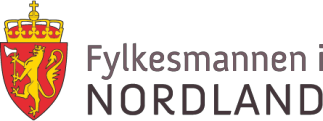 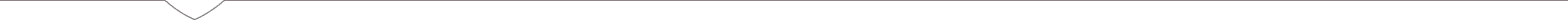 Program studietur Gårdbutikk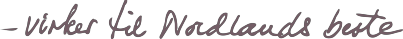 26.-27.januar 2016				 januar - Hedmark0930	Bussavgang Gardermoen1045	Ank. Alm ØstreGårdbutikk med økologiske grønnsaker, egg, brød, ost og kjøtt. Vi tar en snartitt på den lille gårdsbutikken og blir vist rundt på grønnsakslagret, der Pierre Sachot forteller om grunnleggelse av gården og hvordan den drives i dag. Norges eldste bio-dynamiske drevne gårdsbruk.1130	Avg. Alm Østre1215	Ank. Edel DesignPå Alhaug gård får vi møte Edel Urstad i den ombygde fjøsen deres som utgjør galleri, butikk og produksjonslokaler for bedriften. Edel har en fantastisk etablererhistorie og vise til, som hun gjerne deler med oss. Produktideen hennes er kortreiste designklær i ren, tynn ull, lin, hamp og silke. Hun vant den nasjonal BU-prisen i 2009.1345	Avg. Edel Design1400	Ank. Skafferiet på HovinsholmSkafferiet er Norges største sesongåpne landlivsbutikk og café. Treff Charlotte kjent fra blant annet Lev Landlig og flere bokutgivelser, og hør henne fortelle sin historie. Hun driver også en nettbutikk, og varespektret er innenfor klær, mat, hage, interiør.Omvisning og Lunsj1530	Avg. Skafferiet på Hovinsholm1545	Ank. Braastad EplerKnut Braastad tar oss med på en omvisning i gårdsbutikken og viser oss produksjonslokalene hvor saft og juice blir presset for salg. Gården har foruten epleproduksjon også korn og konsumegg som viktigste inntektskilde. Vi avslutter med at han forteller sin etablererhistorie.1715	Avg. Braastad Epler1730	Innsjekk Hoel gård1830	Omvisning med Vigdis og Per-Eilif Sandberg på den fantastiske gården Hoel. Det føles som å bo i et Ivo Caprino-eventyr, og historien som fortelles er minst like interessant.1900	Servering av aperitifMiddag på Hoel gård januar - Akershus0900	Avreise fra Hoel gård1030	Ankomst Loftet Møt May-Lis Ekstrøm Hoel, den flotte ukesoppdragsansvarlige i årets Farmen og se hennes herlige gårdsbutikk fylt med inspirasjon og glede! Her er det meste av interiør, klær og gaver i landlig og lys stil. Hun selger også feller og skinnprodukter fra egne sauer av rasen gammalnorsk spælsau.1200	Avg. Loftet 1230	Ankomst TeppaHer spiser vi først lunsj i fjøset som i dag benyttes som møbelbutikk, kurs og konferanselokaler. Du inviteres på besøk til Wenche og Even som er trettiførste generasjon av familien, og som som har modernisert gårdsdriften til parsellhager, frisørsalong, klesbutikk, møbelbutikk og unike lokaler for selskap, kurs og konferanser.  1415	Avgang Teppa1430	Ankomst Boddingfjell gårdBoddingfjell Gård ligger på Årnes og har økologisk drift med gammalnorsk spælsau. På gården er det en gårdsbutikk hvor det blant annet selges saueskinn, ull, garn og mat.1530	Avgang Boddingfjell gård1545	Ankomst Gårdsbutikken Beite – Hvam VGSI denne gårdsbutikken finner du lokalprodusert mat, kortreist mat, og spesialiteter fra andre deler av landet – det fins ca 40 leverandører av spennende produkter, i tillegg til ferske, egenproduserte varer som egg, poteter, grønnsaker og planter. Her blir det et lite kaffestopp med kaker mens daglig leder av butikken Kristine Østreng forteller om satsingen.1645	Avgang Gårdsbutikken Beite – Hvam VGS1730	Ankomst Thon Hotell Arena	Innsjekk1900	Felles middag